Mühazirə 3.Embryology as part of biological developmentProgenesis Comparative analysis of spermatogenesis and oogenesisHuman gametesFertilization ZygoteMorulation Blastulation, blastocyst formation at human Gastrulation Implantation Axial organs of embryo The differentiation of germ layers and axial organs of embryoHuman embryo in 2 -4 weeksFrom a single cell to a baby in 9 months—a developmental process that represents an amazing integration  of  increasingly  complex  phenomena. The study of these phenomena is called embryology,  and  the  field  includes  investigations of the molecular, cellular, and structural factors contributing  to  the  formation  of an  organism. These  studies  are  important  because  they  provide  knowledge  essential  for  creating  health care strategies for better reproductive outcomes. Thus,  our  increasingly better  understanding  of embryology has resulted in new techniques for prenatal  diagnoses  and  treatments;  therapeutic procedures to circumvent problems with infertility;  and mechanisms to prevent birth defects, the leading cause of infant mortality.  These improvements in prenatal and reproductive health care  are  significant not only for their  contributions  to  improved  birth  outcomes  but  also  for their long-term effects postnatally. The  process  of  progressing  from  a  single  cell through the period of establishing organ primordia (the first 8 weeks of human development) is called the period of embryogenesis (sometimes called  the  period  of  organogenesis);  the  period from  that point on until birth is  called the fetal  period,  a  time  when  differentiation  continues  while  the  fetus  grows  and  gains  weight. Scientific approaches to study embryology have progressed over hundreds of years. Development begins with fertilization, the process by which the male gamete, the sperm, and the female gamete, the oocyte, unite to give rise to a zygote. Gametes are derived from primordial germ  cells  (PGCs)  that  are formed  in the epiblast during the second week, move through the  primitive  streak  during  gastrulation,  and migrate  to  the  wall  of the  yolk  sac . During  the  fourth  week, these  cells  begin  to migrate  from  the  yolk  sac  toward  the  developing gonads, where they arrive  by the  end  of the  fifth  week.  Mitotic  divisions  increase  their number during their migration and also when they arrive in the gonad. In preparation for fertilization,  germ  cells  undergo  gametogenesis, which includes meiosis, to reduce the number of  chromosomes  and  cytodifferentiation  to complete their maturation.Oogenesis. Oogenesis  is  the  process whereby oogonia  differentiate into mature oocytes. Maturation of Oocytes Begins Before Birth. Once  PGCs  have  arrived  in  the  gonad  of  a genetic  female,  they  diнferentiate  into  oogonia .  These  cells  undergo  a  number of mitotic divisions,  and by the end of the third month, they are arranged in clusters surrounded by  a  layer  of  flat  epithelial  cells. Whereas all of the oogonia in one cluster are probably derived from a single cell, the flat epithelial  cells,  known  as  follicular cells,  originate from surface epithelium covering the ovary.The majority of oogonia continue to divide by mitosis,  but  some  of them  arrest their  cell  division in prophase of meiosis I and form primary oocytes . During the next few months, oogonia increase rapidly in number, and by the fifth month of prenatal development, the total number of germ cells in the ovary reaches its maximum, estimated at 7 million. At this time, cell  death  begins,  and  many  oogonia  as well  as primary oocytes degenerate and become atretнc. By the  seventh  month,  the  majority of oogonia have  degenerated except for  a few near  the  surface. All surviving primary oocytes have entered prophase  of meiosis  I,  and most of them  are  individually surrounded by a layer of flat follicular epithelial cells . A primary oocyte, together with its surrounding flat epithelial cells, is known as a primordial follicle . Near the time of birth, all primary oocytes have started prophase of meiosis I, but instead of proceeding  into  metaphase,  they  enter  the  diplotene stage, a resting stage during prophase that is characterized by a lacy network of chromatin. Primary  oocytes  remain  arrested in  prophase  and  do  not  finish  their  first  meiotic division before puberty is reached.  This arrested State is  produced by oocyte maturation inhibitor  (OMI),  a  small  peptide  secreted  by follicular cells. The total number of primary oocytes at birth  is  estimated to vary from  600,000 to  800,000.  During  childhood,  most  oocytes become  atretic;  only  approximately  40,000  are present by the beginning of puberty,  and fewer than  500  will  be  ovulated.  Some  oocytes  that reach maturity late in life have been dormant in the  diplotene  stage  of the  first meiotic  division for 40 years or more before ovulation. Whether the  diplotene  stage  is  the  most  suitable  phase to  protect  the  oocyte  against  environmental influences  is unknown.  The fact that the risk of having children with chromosomal abnormalities  increases  with  maternal  age  indicates  that primary  oocytes  are  vulnerable  to  damage  as they age. At puberty,  a pool  of growing  follicles  is  established and continuously maintained from the supply of primordial follicles. Each month, 15 to 20 follicles selected from this pool begin to mature. Some of these die, whereas others begin to accumulate  fluid  in  a  space  called  the  antrum, thereby  entering  the  antral  or  vesicular  stage . Fluid continues to accumulate such that, immediately prior to ovulation, follicles are quite  swollen  and  are  called  mature  vesicular follicles  or  graafian  follicles . The antral  stage  is  the  longest,  whereas  the  mature vesicular  stage  encompasses  approximately  37 hours prior to ovulation. As  primordial  follicles  begin  to  grow,  surrounding  foflicular  cells  change  from  flat  to cuboidal  and  proliferate  to  produce  a  stratified  epithelium  of  granulosa  cells,  and  the unit  is  called  a  primary follicle. Granulosa  cells  rest  on  a  basement membrane separating  them  from  surrounding  ovarian connective  tissue  (stromal  cells)  that  form  the theca  folliculi.  Also,  granulosa  cells  and  the oocyte  secrete  a  layer  of  glycoproteins  on  the surface  of the  oocyte,  forming  the  zona  pellucida  . As follicles continue to grow, cells of the theca folliculi organize into an inner layer of secretory cells, the theca interna, and an outer  fibrous  capsule,  the  theca  externa.  Also, small, finger-like processes of the follicular cells extend  across  the  zona pellucida  and  interdigitate with microvilli of the plasma membrane of the  oocyte.  These  processes  are  important  for transport of materials from follicular cells to the oocyte. As development continues, fluid-filled spaces appear between  granulosa  cells.  Coalescence  of these spaces forms the antrum, and the follicle is termed a vesicular or an antral follicle. Initially, the antrum is crescent-shaped, but with time, it enlarges . Granulosa cells surrounding  the oocyte remain intact and form the cumulus oophorus.  At  maturity,  the  mature  vesicular (graafian)  follicle  may  be  25  mm  or  more  in diameter.  It is surrounded by the theca interna, which  is  composed  of cells  having  characteristics  of steroid  secretion,  rich  in  blood  vessels,and  the  theca  externa,  which  gradually merges with the ovarian connective tissue (Fig. 3.1). With each ovarian cycle, a number of follicles begin  to  develop,  but usually,  only one  reaches full maturity. The others degenerate and become atretic. When the secondary follicle is mature, a surge in luteinizing hormone (LH) induces the preovulatory growth phase. Meiosis I is completed,  resulting  in  formation  of two  daughter cells of unequal size, each with 23 double-structured chromosomes . One cell, the secondary  oocyte,  receives  most  of  the  cytoplasm;  the  other,  the  first polar body,  receives practically  none.  The  first  polar  body  lies  between  the  zona pellucida  and the  cell membrane of the secondary oocyte in the perivitelline space. The cell then enters meiosis II but arrests in metaphase approximately 3 hours before ovulation. Meiosis II is completed only if the oocyte is fertilized; otherwise, the cell degenerates  approximately  24  hours  after  ovulation. The first polar body may undergo a second division. 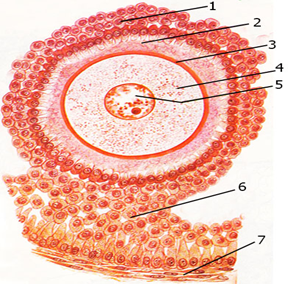 Figure 3.1. Spermatogenesis,  which begins  at puberty,  includes  all  of the  events  by which spermatogonia  are transformed into spermatozoa. At birth, germ cells in the male infant can be  recognized in  the  sex cords  of the  testis  as  large,  pale  cells surrounded  by  supporting  cells. Supporting  cells,  which  are  derived  from  the surface epithelium of the testis in the same manner  as  follicular  cells,  become  sustentacular cells, or Sertoli cells . Shortly before puberty, the sex cords acquire a lumen and become the seminiferous tubules. At about the same time, PGCs give rise to spermatogonial stem cells. At regular intervals, cells emerge  from  this  stem  cell population  to  form type  A  spermatogonia,  and  their  production marks the initiation of spermatogenesis. Type A cells undergo  a limited number of mitotic divisions  to  form  clones  of cells.  The  last  cell  division  produces  type  B  spermatogonia,  which then  divide  to  form  primary  spermatocytes . Primary  spermatocytes then  enter  a  prolonged prophase  (22  days)  followed by rapid completion of meiosis I and formation of secondary spermatocytes. During the second meiotic divisiуn, these cells immediately begin  to  form  haploid  spermatids.Throughout this  series  of events, from the  time  type  A  cells  leave  the  stem  cell population  to  formation  of  spermatids,  cytokinesis is  incomplete,  so  that  successive  cell  generations  are  joined  by  cytoplasmic  bridges.  Thus, the  progeny  of  a  single  type  A  spermatogonium  form  a  clone  of germ  cells  that  maintain contact  throughout  diнferentiation . Furthermore,  spermatogonia  and  spermatids remain  embedded  in  deep  recesses  of  Sertoli cells throughout their development . In this manner, Sertoli cells support and protect the germ cells, participate in their nutrition, and assist in the release of mature spermatozoa. Spermatogenesis is regulated by LH production by the pituitary gland. LH binds to receptors on Leydig cells and stimulates testosterone production,  which  in  turn  binds  to  Sertoh  cells  to promote  spermatogenesis.  Follicle-stimulating hormone  (FSH)  is  also  essential  because  its binding to Sertoli cells stimulates testicular fluid production and synthesis of intracellular androgen receptor proteins. Spermiogenesis. The  series  of  changes  resulting  in  the  transformation  of  spermatids  into  spermatozoa  is spermiogenesis.  These  changes  include  (1) formation  of the  acrosome (Fig.  3.2.), which  covers  half of  the  nuclear  surface  and  contains  enzymes to  assist  in  penetration  of the  egg  and  its  surrounding  layers  during  fertilization  (2)  condensation  of the  nucleus;  (3)  formation of neck, middle piece, and tail (Fig 3.3.); and (4) shedding of most of the cytoplasm as residual bodies that are phagocytized by Sertoli cells. In humans, the time required for a spermatogonium to develop into  a  mature  spermatozoon  is  approximately 74  days,  and  approximately 300  million  sperm cells are produced daily. When  fully formed,  spermatozoa  enter the lumen  of  seminiferous  tubules.  From there, they  are  pushed  toward  the  epididymis  by contractile elements in the wall of the seminiferous  tubules.  Although  initially  only  shghtly motile, spermatozoa obtain full motility in the epididymis.
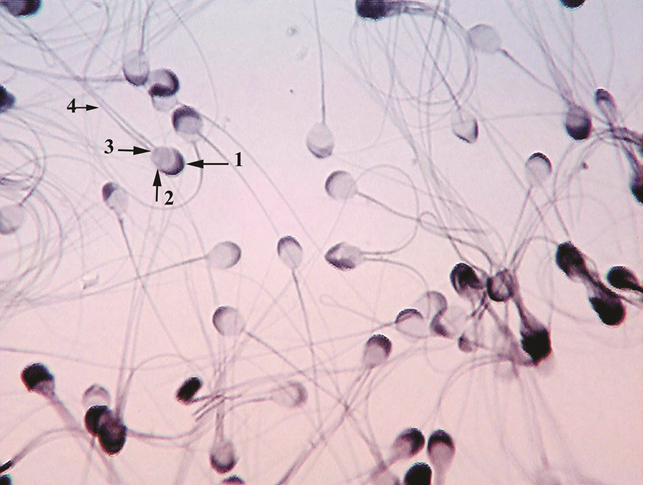 Figure  3.2.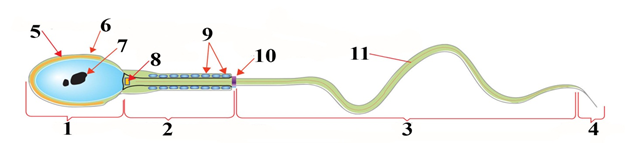 Figure  3.3.Fertilization,  the  process  by  which  male  and female  gametes  fuse,  occurs  in  the  ampullary region  of  the  uterine  tube.  This  is  the  widest  part  of  the  tube  and  is  close  to  the  ovary . Spermatozoa may remain viable in the female reproductive tract for several days. Only  1%  of sperm  deposited  in  the  vagina enter  the  cervix,  where  they  may  survive  for many hours. Movement of sperm from the cervix to the uterine tube occurs by muscular contractions of the uterus and uterine tube and very little by their own propulsion. The trip from cervix to oviduct can occur as rapidly as 30 minutes or as slow as 6 days. After reaching the isthmus, sperm become less motile and cease their migration.  At ovulation, sperm  again become motile, perhaps because  of chemoattractants produced by cumulus cells surrounding the egg, and swim to  the  ampulla,  where  fertilization  usually  occurs.  Spermatozoa  are  not  able  to  fertilize  the oocyte  immediately upon  arrival  in  the  female genital tract but must undergo  (1)  capacitation and  (2)  the  acrosome  reaction  to  acquire  this capability. Capacitatнon is a period of conditioning in the female reproductive tract that in the human lasts approximately 7 hours. Thus, speeding to the ampulla is not an advantage because capacitation has not yet occurred and such sperm are not capable of fertilizing  the  egg.  Much  of this  conditioning during capacitation occurs in the uterine tube and involves epithelial interactions between the sperm and the  mucosal surface  of the tube.  During this time, a glycoprotein coat and seminal plasma proteins are removed from the plasma membrane that overlies the acrosomal region of the spermatozoa. Only  capacitated  sperm  can  pass  through  the corona cells and undergo the acrosome reaction.The  acrosome  reaction,  which  occurs  after binding  to  the  zona  pellucida,  is  induced  by zona  proteins.  This  reaction  culminates  in  the release of enzymes needed to penetrate the zona pellucida,  including  acrosin-  and  trypsin-like substances (Fig. 3.4). The phases of fertilization include the following:■  Phase 1, penetration of the corona radiata■  Phase 2, penetration of the zona pellucida■  Phase  3,  fusiуn  of the  oocyte  and  sperm  cell membranes Phase 1: Penetratнon of the Corona Radiata. Of the 200 to 300 million spermatozoa normally depositad  in  the  female  genital  tract,  only  300 to 500 reach the site of fertilization.  Only one of these fertilizes the egg. It is thought that the others aid the  fertilizing  sperm  in  penetrating  the barriers  protecting  the  female  gamete.  Capacitated sperm pass freely through corona cells. Phase 2: Penetratнon of the Zona Pellucida. The zona is a glycoprotein shell surrounding the egg that facilitates and maintains sperm binding and induces the acrosome reaction.  Both binding and the acrosome reaction are mediated by the ligand ZP3, a zona protein. Release of acrosomal enzymes  (acrosin)  allows  sperm  to penetrate the zona, thereby coming in contact with the  plasma  membrane  of the  oocyte . Permeability of the zona pellucida changes when the head of the sperm comes in contact with the oocyte surface.  This contact results in release of lysosomal  enzymes from  cortical granules lining the plasma membrane of the oocyte. In turn, these  enzymes  alter properties  of the  zona pellucida  (zona  reaction)  to  prevent  sperm  penetration  and inactivate  species-specific receptor sites for spermatozoa on the zona surface. Other spermatozoa have been found embedded in the zona pellucida, but only one seems to be able to penetrate the oocyte (Fig. 3.4).Phase 3: Fusion of the Oocyte and Sperm Cell Membranes. The  initial  adhesion  of  sperm  to  the  oocyte  is mediated  in  part by the  interaction  of integrins on the  oocyte and their ligands,  disintegrins,  on sperm.  After  adhesion,  the  plasma  membranes of the sperm and egg fuse. Because the plasma membrane covering the acrosomal head cap disappears during the acrosome reaction, actual  fusion  is  accomplished  between  the  oocyte membrane  and  the  membrane  that  covers  the posterior region  of the sperm head. In the human, both the head and the tail of the spermatozoon enter the cytoplasm of the oocyte, but the plasma membrane is left behind on the oocyte surface. As soon as the spermatozoon has entered the oocyte, the egg responds in three ways: 1. Cortical and zona reactions. As a result of the release of cortical oocyte granules, which contain lysosomal enzymes, (1) the oocyte membrane becomes impenetrable to other spermatozoa, and (2) the zona pellucida alters its structure and composition to prevent sperm binding and penetration. These reactions prevent polyspermy (penetration of more than one spermatozoon into the oocyte).2. Resumption of the second meiotic division. The oocyte finishes its second meiotic divisiуn immediately after entry of the spermatozoon. One of the daughter cells, which receives hardly any cytoplasm, is known as the second polar body; the other daughter cell is the definitive oocyte. Its chromosomes (22 plus X) arrange themselves in a vesicular nucleus known as the female pronucleus. 3. Metabolic activation of the egg. The activating factor is probably carried by the spermatozoon. Activation encompasses the initial cellular and molecular events associated with early embryogenesis.
 The  spermatozoon,  meanwhile,  moves  forward until it lies ciуse to the female pronucleus. Its  nucleus  becomes  swollen  and  forms  the male  pronucleus, the  tail  detaches and  degenerates.  Morphologically,  the  male and  female  pronuclei  are  indistinguishable, and  eventually,  they  come  into  ciуse  contact and  lose  their  nuclear  envelopes. During  growth  of male  and  female  pronuclei (both  haploid),  each  pronucleus  must  replнcate  its  DNA.  If it  does  not,  each  cell  of the two-cell  zygote  has  only  half  of  the  normal amount of DNA.  Immediately after DNA synthesis, chromosomes organize on the spindle in preparation  for  a  normal mitotic  divisiуn.  The 23 maternal and 23 paternal (double)  chromosomes  split  longitudinally  at  the  centromere, and  sister  chromatids  move  to  opposite  poles, providing each cell of the  zygote with  the normal diploid number of chromosomes and DNA. As sister chromatids move to opposite poles,  a deep furrow appears  on the surface of the cell, gradually dividing the cytoplasm into two parts (Fig.3.5 A).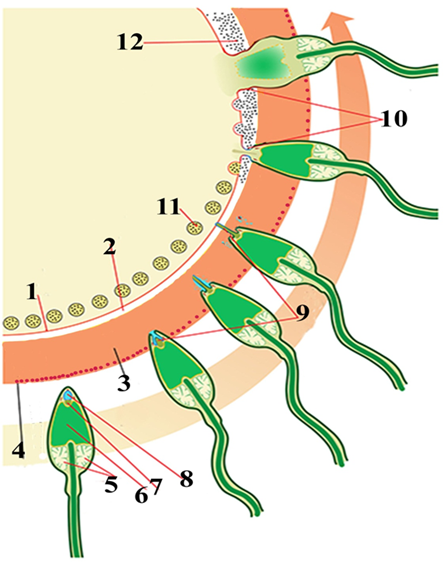 Figure 3.4.Once the  zygote has  reached the two-cell  stage, it  undergoes  a  series  of  mitotic  divisions,  increasing the numbers of cells. These cells, which become  smaller  with  each  cleavage  division, are  known  as blastomeres.  Until  the eight-cell  stage,  they  form  a  loosely  arranged clump (Fig.  3.5B). After the third cleavage, however,  blastomeres  maximize  their  contact  with each other, forming a compact ball of cells held together by tight junctions (Fig. 3.5C). This process, compaction,  segregates  inner  cells,  which communicate extensively by gap junctions, from outer cells. Approximately 3  days after fertilization, cells of the compacted embryo divide again to form a  16-cell morula (mulberry). Inner cells of the morula constitute the inner cell mass, and surrounding cells compose the outer cell mass. The  inner  cell  mass  gives  rise  to  tissues  of the embryo proper,  and the  outer cell mass forms the trophoblast, which  later  contributes  to  the placenta (Fig. 3.5Ç). BLASTOCYST FORMATION.  About  the  time  the  morula  enters  the  uterine cavity,  fluid  begins  to  penetrate  through  the zona  pellucida  into  the  intercellular  spaces  of the  inner  cell mass.  Gradually,  the  intercellular spaces  become  confluent,  and  finally,  a  single cavity,  the  blastocele,  forms . At this time, the embryo is a blastocyst. Cells of the inner cell mass, now called the embryoblast, are at one pole, and those of the outer cell mass, or trophoblast, flatten and form the epithelial wall of the blastocyst (Fig.  3.5 D). 
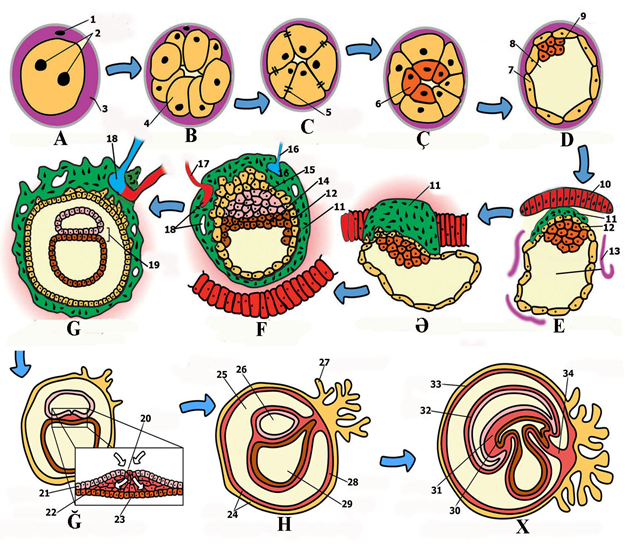 Figure 3.5. The zona pellucida  has  disappeared,  allowing  implantation  to begin. In the human, trophoblastic cells over the embryoblast pole begin to penetrate between the epithelial  cells  of the  uterine  mucosa  on  about the  sixth  day.  New  studies  suggest that L-selectin on trophoblast cells  and its carbohydrate receptors  on the uterine  epithelium mediate  initial  attachment  of the  blastocyst  to the  uterus.  Selectins  are  carbohydrate-binding proteins  involved  in  interactions  between  leukocytes  and  endothelial  cells  that  allow  leukocyte  “capture”  from  flowing  blood.  A  similar mechanism is now proposed for “capture” of the blastocyst from the uterine cavity by the uterine epithelium.  Following capture by selectins,  further attachment and invasion by the trophoblast involve  integrins,  expressed  by the  trophoblast and  the  extracellular  matrix  molecules  laminin and  fibronectin.  Integrin  receptors  for laminin promote  attachment,  whereas  those  for  fibronectin  stimulate  migration.  These  molecules also interact along signal transduction pathways to  regulate  trophoblast  differentiation,  so  that implantation is the result of mutual trophoblastic and endometrial action. Henee, by the end of the first week of development, the human zygote has  passed  through  the  morula  and  blastocyst stages  and has  begun  implantation  in  the  uterine mucosa (Fig. 3.6 E) Impiantation  occurs  at  the  end  of  the  first week.  Trophoblast  cells  invade  the  epithelium and  underlying  endometrial  stroma  with  thehelp  of  proteolytic  enzymes.  Impiantation may  also  occur  outside  the  uterus,  such  as in  the  rectouterine  pouch,  on  the  mesentery, in  the  uterine  tube,  or  in  the  ovary  (ectopic pregnancies).
Figure 3.6At  the  eighth  day  of development,  the  blastocyst  is  partially  embedded  in  the  endometrial stroma.  In  the  area  over  the  embryoblast,  the trophoblast  has  differentiated  into  two layers: (1)  an  inner  layer  of mononucleated  cells,  the cytotrophoblast,  and  (2)  an  outer  multinucleated  zone  without  distinct  cell  boundaries,  the syncytiotrophoblast (Figs. 3.6 F). Mitotic figures  are  found  in  the  cytotrophoblast  but not  in  the  syncytiotrophoblast.  Thus,  cells  in the cytotrophoblast divide and migrate into the syncytiotrophoblast,  where  they  fuse  and  lose their individual cell membranes.Cells  of the  inner  cell  mass  or  embryoblast also  differentiate  into  two  layers:  (1)  a  layer of  small  cuboidal  cells  adjacent  to  the  blastocyst  cavity,  known  as  the  hypoblast layer,  and (2)  a  layer  of high  columnar  cells  adjacent  to the amniotic cavity, the epiblast layer. Together,  the  layers  form  a  flat  disc.  The blastocyst is  more  deeply embedded in  the endometrium,  and the penetration defect in the surface epithehum is closed by a fibrin coagulum. The  trophoblast  shows  considerable progress  in  development,  particularly  at  the embryonic  pole,  where  vacuoles  appear  in  the syncytium. When these vacuoles fiise, they form large  lacunae,  and  this  phase  of  trophoblast development is thus known as the lacunar stage  (Figs. 3.6G).Figure 3.7.At  the same time, a small cavity appears within the epiblast. This cavity enlarges to become the amniotic cavity.  Epiblast cells  adjacent to the cytotrophoblast  are  called  amnioblasts;  together  with  the rest of the epiblast, they line the amniotic cavity.The  endometrial  stroma  adjacent to the implantation site is edematous  and highly vascular. The large, tortuous glands secrete abundant glycogen and mucus. In  the  meantime,  a  new  population  of cells  appears  between  the  inner  surface  of the cytotrophoblast  and  the  outer  surface  of  the exocoelomic  cavity.  These  cells,  derived  from yolk sac  cells,  form  a fine, loose  connective tissue,  the  extraembryonic  mesoderm,  which eventually filis all  of the  space between the  trophoblast  externally  and  the  amnion  and  exocoelomic  membrane  internally  (Figs.  3.7H).  Soon,  large  cavities  develop  in  the  extraembryonic mesoderm, and when these become confluent, they form a new space known as the extraembryonic  cavity,  or  chorionic  cavity. This  space  surrounds  the  primitive yolk  sac  and  amniotic  cavity,  except  where  the germ  disc  is  connected  to  the  trophoblast  by the  connecting  stalk (Fig. 3.7X). The  extraembryonic  mesoderm  lining  the  cytotrophoblast and  amnion  is  called  the  extraembryonic  somatic mesoderm;  the  lining  covering  the  yolk sac is known as the extraembryonic splanchnic mesoderm . Growth  of  the  bilaminar  disc  is  relatively slow  compared  with  that  of  the  trophoblast; consequently,  the  disc  remains  very  small  (0.1 to  0.2  mm).  Cells  of the  endometrium,  meanwhile, become polyhedral and loaded with glycogen  and  lipids;  intercellular  spaces  are  filled with  extravasate,  and  the  tissue  is  edematous. These changes, known as the decidua reaction, at first are confined to the area immediately surrounding  the  implantation  site  but  soon  occur throughout the endometrium. The  trophoblast  is  characterized  by  villous structures. Cells of the cytotrophoblast proliferate locally and penetrate into the syncytiotrophoblast, forming cellular  columns surrounded by syncytium.  Cellular columns with the syncytial covering are known as primary villi (Fid.3.7X). In  the  meantime,  the  hypoblast  produces additional  cells  that  migrate  along  the  inside of the  exocoelomic membrane . These cells proliferate and gradually form a new cavity within  the  exocoelomic  cavity.  This  new  cavity is  known  as  the  secondary yolk  sac  or  definitive  yolk  sac  (Figs.  3.7H).  This  yolk  sac is  much  smaller  than  the  original  exocoelomic cavity,  or  primitive yolk sac.  During  its  formation,  large  portions  of  the  exocoelomic  cavity are pinched  off.  These portions  are  represented by exocoelomic cysts, which are often found in the extraembryonic coelom or chorionic cavity . Meanwhile,  the  extraembryonic  coelom  expands  and  forms  a  large  cavity,  the  chorionic cavity.  The  extraembryonic  mesoderm  lining the inside of the cytotrophoblast is then known as the chorionic plate. The only place where extraembryonic mesoderm traverses the chorionic cavity is in the connecting stalk. With development of blood vessels, the stalk becomes the umbilical cord (Fig. 3.7X).
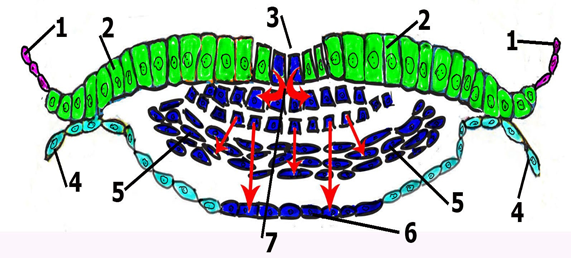 Figure 3.8The most  characteristic  event occurring  during the  third  week  is  gastrulation,  which  begins with  the  appearance  of  the  primitive  streak, which has at its cephalic end the primitive node. In  the  region  of the  node  and  streak,  epiblast cells  move  inward  (invaginate)  to  form  new
cell layers, endoderm and mesoderm. Cells that do  not  migrate  through  the  streak but  remain in  the  epiblast  form  ectoderm.  Henee,  epiblast gives rise to all three germ layers in the embryo, ectoderm,  mesoderm,  and  endoderm,  and these  layers  form  all  of the  tissues  and  organs (Figs. 3.8).
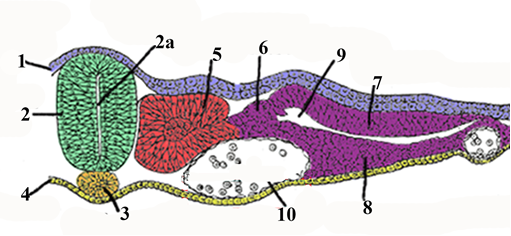 Figure 3.9The  embryonic  period,  or  period  of organogenesis, occurs  from the  third to  the  eighth  weeks  of development and is the time when each of the three germ layers, ectoderm, mesoderm, and endoderm, gives rise  to  a number  of specific  tissues  and  organs. By the  end  of the  embryonic  period,  the  main organ systems have been established, rendering the major features of the external body form recognizable by the end of the second month. Neurulation  is  the  process  whereby  the  neural plate forms the neural tube. One of the key events in this process is lengthening of the neural plate and body axis by the phenomenon of convergent extension,  whereby  there  is  a  lateral  to  medial movement  of cells  in the  plaсe  of the  ectoderm and mesoderm.  The process is regulated by signaling  through  the  planar  cell  polarity pathway and  is  essential  for  neural tube  development.  As  the  neural  plate  lengthens, its lateral edges elevate to form neural folds, and  the  depressed  midregion  forms  the  neural groove .Gradually,  the  neural  folds approach each other in the  midline, where  they fuse .Fusion  begins  in  the  cervical region  (fifth  somite)  and proceeds  cranially and caudally. As a result, the neural tube is formed.  Until fusion is complete,  the  cephalic and caudal ends of the neural tube communicate with  the  amniotic cavity by way of the anterior (cranial)  and  posterior  (caudal)  neuropores. respectively .Closure  of the  cranial  neuropore  occurs  at  approximately day  25  (18-  to  20-somite  stage),  whereas  the posterior  neuropore  closes  at day 28  (25-somite stage)  . Neurulation  is then  complete,and the central nervous system is represented by a  closed  tubular  structure  with  a narrow caudal portion,  the  spinal  cord,  and  a  much  broader cephalic  portion  characterized  by  a  number  of dilations, the brain vesicles (Fig.3.9).  By  the  time  the  neural  tube  is  closed,  two bilateral  ectodermal  thickenнngs,  the  otic placodes and the lens placodes, become visible in the cephalic regiуn of the embryo . During further  development,  the  otic  placodes  invaginate and form the otic vesicles, which will develop  inte  structures  needed  for hearing and maintenance of equilibrium . At approximately the same time, the lens placodes appear. These placodes also invaginate and, during  the  fifth  week,  form  the  lenses  of the  eyes . In  general terms,  the  ectodermal  germ layer gives rise to organs and structures that maintain contact with the outside world:■  The central nervous system■  The peripheral nervous system■  The sensory epithelium of the ear, nose, and eye■  The epidermis, including the hair and nails■  The subcutaneous glands■  The mammary glands■  The pituitary gland■  Enamel of the teeth

 Initially,  cells  of  the  mesodermal  germ  layer form athin sheet of loosely woven tissue on each side  of the midline. By approximately the  17th  day,  however,  cells  close  to  the  midline  proliferate  and  form  a  thickened  plate  of tissue known as paraxial mesoderm  (Fig.  3.9). More laterally, the mesoderm layer remains thin and is known as the lateral plate.  With the  appearance  and  coalescence  of intercellular  cavities in the lateral plate, this tissue is divided into two layers: ■  A layer continuous with mesoderm covering the amnion, known as the somatic or parietal mesoderm layer ■  A  layer  continuous  with  mesoderm  covering  the  yolk sac,  known  as the  splanchnic or visceral mesoderm layerTogether, these layers line a newly formed cavity,  the  intraembryonic  cavity,  which  is  continuous with the extraembryonic cavity on each side  of  the  embryo.  Intermediate  mesoderm connects  paraxial  and  lateral  plate  mesoderm. By the beginning of the third week, paraxial mesoderm begins to be organized into segments. These segments, known as somitomeres, first appear in the cephalic regiуn of the embryo, and their formation proceeds  cephalocaudally.  Each somitomere consists of mesodermal cells arranged in concentric whorls  around  the  center  of the  unit.  In  the head regiуn, somitomeres form in association with segmentation of the neural pнate into neuromeres and  contribute  to  mesenchyme  in  the  head.   From  the  occipital  region  caudally, somitomeres  further  organize  into  somites.  The first pair of somites arises in the occipital region of the  embryo at approximately the 20th day of development. From here, new somites appear  in  craniocaudal  sequence at  a rate of approximately three pairs per day until, at the end of the fifth week, 42 to 44 pairs are present.  There  are  4  occipital, 8 cervical,  12 thoracic, 5 lumbar, 5 sacral, and 8 to 10 coccygeal pairs.  The first occipital and the last five  to  seven  coccygeal  somites  later  disappear, while the remaining somites form the axial skeleton . Because somites appear with a  specified periodicity,  the  age  of an embryo  can be  accurately  determined  during  this  early  time period by counting somites (Figs. 3.10). By the beginning of the fourth week, cells in the ventral and medial walls of the somite lose their epithelial  characteristics,  become  mesenchymal  (fibroblast-like)  again,  and  shift  their  position to surround the neural tube and notochord. Collectively, these cells form the sclerotome that will differentiate into the vertebrae and ribs.  Cells  at  the  dorsomedial  and ventrolateral edges of the upper regiуn of the somite form  precursors  for  muscle  cells,  whereas  cells between these two groups form the dermatome. Cells  from  both  muscle  precursor groups become mesenchymal again and migrate beneath  the  dermatome  to  create  the  dermomyotome . In addition,  cells from the  ventrolateral  edge  migrate  into  the  parietal layer of lateral pнate  mesoderm  to  form most of the musculature for the body wall  (external and internal oblique and transversus abdominis muscles)  and  most  of the  limb  muscles . Cells in the dermomyotome ultimately form dermis for the skin of the back and muscles for the back, body wall (intercostal muscles), and some limb muscles . Each  myotome  and  dermatome  retains  its innervation from its segment of origin, no matter where  the  cells migrate.  Hence,  each  somite forms  its own sclerotome (the tendon  cartilage and bone component), its own myotome (providing  the  segmental  muscle  component),  and its own dermatome, which forms the dermis of the  back.  Each  myotome  and  dermatome  also has its own segmental nerve component.
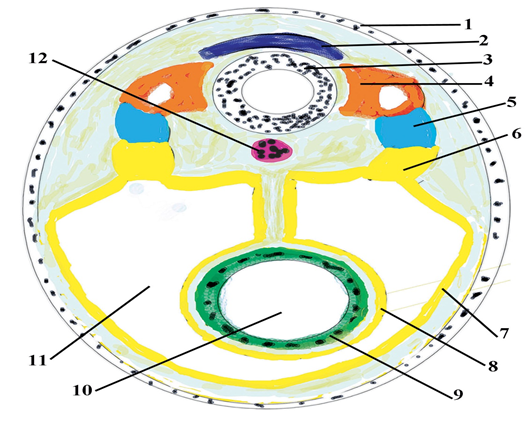 Figure 3.10Intermediate Mesoderm. Intermediate  mesoderm,  which  temporarily connects  paraxial  mesoderm  with  the  lateral plate  (Fig. 3.9), differentiates  into urogenital  structures.  In  cervical  and  upper thoracic regions, it forms segmental cell clusters  (future nephrotomes),  whereas  more  caudally, it  forms  an  unsegmented  mass  of  tissue,  the nephrogenнc  cord.  Excretory  units  of the  urinary system  and the  gonads  develop  from  this partly segmented, parьy unsegmented intermediate mesoderm. Lateral Plate Mesoderm. Lateral  plate  mesoderm  splits  into  parietal (somatic)  and  visceral  (splanchnic)  layers, which  line  the  intraembryonic  cavity  and  surround  the  organs,  respectively . Mesoderm  from  the  parietal layer,  together  with  overlying  ectoderm,  forms the  lateral  body  wall  folds  (Fig.  3.10).  These folds, together with the head  (cephalic)  and tail (caudal)  folds,  close  the  ventral body wall.  The parietal  layer  of  lateral  plate  mesoderm  then forms the dermis of the skin in the body wall and limbs,  the  bones  and  connective  tissue  of  the limbs, and the sternum. In addition, sclerotome and muscle precursor cells that migrate into the parietal  layer  of  lateral  pнate  mesoderm  form the  costal  cartilages,  limb  muscles,  and  most of the body wall muscles .  The visceral layer of lateral plate mesoderm, together with embryonic endoderm, forms the wall of the gut tube (Fig. 3.10). Mesoderm cells of the parietal layer surrounding the intraembryonic cavity form  thin  membranes,  the  mesothelial  membranes,  or  serous  membranes,  which will line the  peritoneal,  pleural,  and  pericardial  cavities and secrete serous fluid.  Mesoderm cells  of  the  visceral  layer  form  a  thin  serous membrane around each organ . The gastrointestinal tract is the main organ system  derived from  the  endodermal  germ  layer. This  germ  layer  covers  the  ventral  surface  of the  embryo  and  forms  the  roof of the yolk sac . With  development  and  growth of the  brain  vesicles,  however,  the  embryonic disc  begins  to  bulge  into  the  amniotic  cavity. Lengthening of the neural tube now causes the embryo  to  curve  into  the  fetal  position  as  the head  and  tail  regions  (folds)  move  ventrally. Simultaneously,  two  lateral  body wall  folds  form  and  also  move  ventrally  to close  the  ventral  body  wall .   As  the head  and  tail  and  two  lateral  folds  move  ventrally,  they  pull  the  amnion  down  with  them, such  that  the  embryo  lies  within  the  amniotic cavity. The  ventral  body wall  closes  completely  except  for  the  umbilical region where  the  connecting  stalk and yolk sac  duct  remain  attached. Failure  of  the  lateral  body  folds  to  close  the body wall  results  in  ventral body wall  defects . As a result of cephalocaudal growth and closure  of the  lateral  body  wall  folds,  a  continuously  larger  portion  of  the  endodermal  germ layer  is  incorporated  into  the  body  of the  embryo  to  form  the  gut  tube.  The  tube  is  divided into  three  regions:  the  foregut,  midgut,  and hindgut . The  midgut  communicates with  the yolk sac by way of a broad  stalk, the  vitelline  (yolk sac)  duct  . This duct  is  wide  initially,  but  with  further  growth of the  embryo,  it  becomes  narrow  and  much longer . At  its  cephalic  end,  the  foregut  is  temporarily bounded by an ectodermal-endodermal  membrane  called  the  oropharyngeal  membrane. This  membrane  separates the stomodeum, the primitive oral cavity derived  from  ectoderm,  from  the  pharynx,  a part  of the  foregut  derived  from  endoderm. In  the  fourth week,  the  oropharyngeal  membrane ruptures,  establishing an  open  connection between the  oral cavity and the primitive gut . The  hindgut  also  terminales temporarily  at  an  ectodermal-endodermal membrane, the cloacal membrane. This  membrane  separates  the  upper  part of  the  anal  canal,  derived  from  endoderm, from  the  lower  part,  called  the  proctodeum, which  is  formed  by  an  invaginating  pit  lined by  ectoderm.  The  membrane  breaks  down in the  seventh  week to  create  the  opening  for the anus. Another important result of cephalocaudal growth  and  lateral  folding  is  partial  incorporation of the allantois into the body of the embryo,  where  it  forms  the  cloaca . 